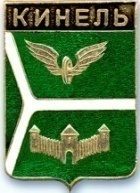 ДУМА ГОРОДСКОГО ОКРУГА КИНЕЛЬ САМАРСКОЙ ОБЛАСТИ РЕШЕНИЕРассмотрев предложенные изменения в бюджет городского округа Кинель Самарской области на 2020 год и на плановый период 2021 и 2022 годов, Дума городского округа Кинель Самарской областиРЕШИЛА: Внести в решение Думы городского округа Кинель  Самарской области от 17.12.2019 г. № 513 «О бюджете городского округа Кинель на 2020 год и на плановый период 2021 и 2022 годов» (с изменениями от 30 января 2020г., от 27 февраля 2020г., от 26 марта 2020г., от 28 мая 2020 г., от 23 июня 2020 года) следующие изменения: В пункте 1:в абзаце втором цифру «964086» заменить цифрой «972275»;в абзаце третьем цифру «966891» заменить цифрой «974160»;в абзаце четвертом цифру  «2805» заменить  цифрой «1885». В пункте 2:в абзаце втором цифру «1313556» заменить цифрой «1364492»;в абзаце третьем цифру «1316287» заменить цифрой «1367223». В пункте 4:в абзаце первом цифру «15169» заменить цифрой «16443». В пункте 6:в абзаце третьем цифру «522976»   заменить цифрой «527075» ;в абзаце третьем цифру «869364»   заменить цифрой «920300».1.5. В пункте 7:  в абзаце втором цифру «523459»   заменить цифрой «527648», цифру «298737» заменить цифрой «302836»;в абзаце третьем цифру «869364»   заменить цифрой «920300».1.6. Приложение 4 «Ведомственная структура расходов бюджета городского округа на 2020 год» изложить в новой редакции согласно Приложению 1 к настоящему решению.1.7. Приложение 5 «Ведомственная структура расходов бюджета городского округа на  плановый период 2021 и 2022 годов» изложить в новой редакции согласно Приложению 2 к настоящему решению.1.8. Приложение 6 «Распределение бюджетных ассигнований по разделам, подразделам, целевым статьям (муниципальным программам городского округа и непрограммным направлениям деятельности), группам и подгруппам видов расходов классификации  расходов бюджета городского округа на 2020 год» изложить в новой редакции согласно Приложению 3 к настоящему решению.1.9. Приложение 7 «Распределение бюджетных ассигнований по разделам, подразделам, целевым статьям (муниципальным программам городского округа и непрограммным направлениям деятельности), группам и подгруппам видов расходов классификации  расходов бюджета городского округа на  плановый  период 2021 и 2022 годов» изложить в новой редакции согласно Приложению 4 к настоящему решению.1.10. Приложение 8 «Источники внутреннего финансирования дефицита  бюджета городского округа на 2020 год» изложить в новой редакции согласно Приложению 5 к настоящему решению.1.11. Приложение 9 «Источники внутреннего финансирования дефицита  бюджета городского округа на  плановый период 2021 и 2022 годов» изложить в новой редакции согласно Приложению 6 к настоящему решению. 1.12. Приложение 14 «Программа (прогнозный план) приватизации муниципального имущества на 2020 год»:- дополнить строкой следующего содержания:«»;-в строке таблицы «Итого» цифру «11501» заменить цифрой «15501».2. Официально опубликовать настоящее решение. 3. Настоящее решение вступает в силу на следующий день после  дня его официального опубликования.Председатель Думы городского округа Кинель Самарской области                                                       Е.А. ДеженинаГлава городского округа КинельСамарской области    					                         В.А. Чихирев. Кинель, ул. Мира, д. 42а. Кинель, ул. Мира, д. 42а. Кинель, ул. Мира, д. 42а. Кинель, ул. Мира, д. 42а. Кинель, ул. Мира, д. 42а. Кинель, ул. Мира, д. 42а. Кинель, ул. Мира, д. 42аТел. 2-19-60, 2-18-80Тел. 2-19-60, 2-18-80Тел. 2-19-60, 2-18-80«30»июля2020г.г.№588О внесении изменений в решение Думы городского округа Кинель Самарской области от 17.12.2019 г. № 513 «О бюджете городского округа Кинель Самарской области  на 2020 год и на плановый период 2021 и 2022 годов» (с изменениями от 30 января 2020г., от 27 февраля 2020г., от 26 марта 2020г., от 28 мая 2020 г., от 23 июня 2020г.)5Нежилое здание (здание вечерней школы)Самарская область, г.Кинель, ул.Советская, д.46253,3Земельный участок площадью 2544,00 кв.м.Нет данных4000 (включая земельный участок-2530)4 квартал2020 г.аукцион